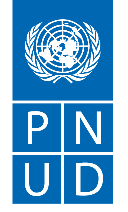 SECTION 1 : DEMANDE DE PRIX (RFQ) vous invite à remettre votre offre de prix pour ACHATS DES EQUIPEMENTS POUR LE CÂBLAGE INFORMATIQUE ET ELECTRIQUE DES BUREAUX DU COMMISSARIAT GÉNÉRAL DE LA POLICE JUDICIAIRE, conformément à l’annexe 1 de la présente RFQ. Cette demande de prix comprend les documents suivants :  Section 1 : Cette lettre d’invitationSection 2 : RFQ Instructions et DonnéesAnnexe 1 : 	Calendrier des exigencesAnnexe 2 : Formulaire de soumission de l’OffreAnnexe 3 : Offre technique et financièreLors de la préparation de votre devis, veuillez suivre les instructions et données de la RFQ. Veuillez noter que les devis doivent être présentés à l’aide de l’annexe 2 : Formulaire de soumission de l’Offre et Annexe 3 : Offre technique et financière, selon la méthode et à la date et l’heure indiquées en Section 2. Il est de votre responsabilité de veiller à ce que votre devis soit soumis avant la date limite. Les offres reçues après la date limite de soumission, pour quelque raison que ce soit, ne seront pas prises en considération pour évaluation.Nous vous remercions et espérons recevoir votre offre.Préparé par : Derrick MPUNDU                      Procurement AnalysteSignature : 	Nom : 	Titre :	Date :  	 ANNEXE 1 : CAHIER DES EXIGENCESDans le cadre du Programme de Coopération (CPD) 2019-2023, le PNUD, en concertation avec les ministères de la Justice, de l’Intérieur, de la Décentralisation, de la Fonction Publique et de la Bonne Gouvernance, a formulé un Programme d’appui à l’amélioration de l’accès aux services administratifs et judiciaires et aux droit (PASD). Ledit Programme vise l’amélioration de l’accès équitable (en tenant compte des besoins spécifiques des hommes, des femmes et des groupes vulnérables) aux services publics administratifs et judiciaires et aux droits notamment aux niveaux provincial et local, à travers l’autonomisation des citoyens et le renforcement des capacités techniques et opérationnelles de délivrance des services et des mécanismes de redevabilité. Parmi ces résultats attendus du projet, il en ait un qui revêt un caractère déterminant selon lequel les institutions administratives, judiciaires ainsi que les collectivités locales auraient des capacités techniques/opérationnelles accrues pour fournir des services de qualité et de proximité à la population, en tenant compte des besoins spécifiques des femmes et des groupes vulnérables. Plus particulièrement, un produit lié à ce résultat est visé par cette action en objet à savoir :  Les institutions de délivrance des services administratifs aux populations sont mieux outillées pour fournir les services administratifs de qualité et de proximité. Dans cette optique, il est préconisé la mise en œuvre d’un certain nombre d’activités, notamment celle qui consiste à « Appuyer les actions de simplification, de modernisation et de décentralisation de certains services essentiels pour les populations en vue de la facilitation de leur délivrance aux citoyens notamment l’état civil, le casier judiciaire et le titre foncier ».C’est dans ce cadre que le PNUD voudrait contribuer à la modernisation de la Gestion des services du Commissariat Général de la Police Judiciaire, notamment par la mise en place d’une solution informatique qui permettrait une gestion automatisée et décentralisée du Casier Judiciaire. Le programme voudrait donc recruter une maison informatique pour la réalisation d’un câblage informatique et électrique des bureaux du Commissariat Général de la Police Judiciaire selon les modalités et le cadre décrits ci-dessous.Le câblage permettra une exploitation optimale et aisée de la solution digitale à mettre en place dans le cadre de ce même projet.MISSION DE LA MAISONMalgré que tous les services du Commissariat Général de la Police Judiciaire ne sont pas directement impliqués dans la Gestion du Casier Judiciaires et des deux autres documents délivrés, tous y contribuent d’une façon ou d’une autre, notamment par la fourniture d’éléments appelés à faciliter l’alimentation et la mise à jour des dossiers du Casier Judiciaire.C’est pour cette raison que nous voudrions réaliser un Câblage Informatique et Electrique Professionnel qui couvre et intègre tous les bureaux du bâtiment, siège de l’Institution, constitué d’un immeuble à deux niveaux (un Rez-de-chaussée et 1 étage).Le réseau local à mettre en place devra être administré par un Centre d’Opération qui serait situé dans la salle de Saisie-Formation actuelle. Cette salle devrait donc accueil le Rack principal qui hébergera l’essentiel des équipements actifs et des serveurs du réseau.Le tableau ci-dessous reprend, à titre indicatif, l’essentiel des équipements à fournir pour la réalisation d’un tel câblage. Cette liste non-exhaustive pourra être complétée par tout autre équipement jugé nécessaire pour la réalisation d’une solution professionnelle et optimale.RESULTATS ATTENDUSA l’issue des travaux, le prestataire devra avoir atteint les résultats suivants :Les bureaux du Commissariat Général de la Police Judiciaire sont interconnectés dans un réseau local informatique et électrique professionnellement réalisé à l’aide de matériel répondant aux normes et de bonne qualité ;Le Commissariat Général de la Police Judiciaire est interconnecté à la Fibre optique avec les dix (10) GUP déjà opérationnels ;Le réseau local du Commissariat Général de la Police Judiciaire est testé et validé.TACHES A REALISERPour y arriver, le soumissionnaire devra exécuter les tâches suivantes :Préparation et confection de l’offre :Effectuer des visites de travail au Commissariat Général de la Police Judiciaire pour évaluer les besoins réels en câblage informatique et électrique des bureaux, et proposer ainsi la solution optimale ;Recueillir l’information sur les équipements réseau installés dans les GUP pour s’assurer de la compatibilité avec ceux à fournir dans le cadre de ces prestations ;Déterminer l’emplacement du Rack principal du réseau ;Identifier plus particulièrement les bureaux du service d’Identification Judiciaire et de l’interpole qui gèrent les trois documents concernés par informatisation ;Rédiger les offres techniques en tenant compte des résultats de l’évaluation ;Exécution du contrat :Exécuter les travaux de câblage des bureaux convenus (tous les bureaux ou une partie des bureaux) ;Effectuer les tests de fonctionnement du réseau réalisé ;Réaliser l’interconnexion avec les GUP ;Ensemble avec les autres prestataires sur le projet, réaliser les configurations nécessaires pour sécuriser le système en place (serveurs, VPN ou VLAN) ;COMPOSITION DE L’OFFREL’offre sera composée des éléments suivants :Offre Technique : Proposer deux options à savoir :Câblage pour tous les bureaux du CGPJ ;Câblage couvrant les bureaux des deux seuls services et de la DirectionPour chaque option, le soumissionnaire devra :Proposer un schéma aussi complet que possible du réseau à réaliser ;Donner la liste des équipements, le plan d’installation des équipements et la liste des matériels y compris les quantités à fournir pour procéder à leur installation;Proposer une équipe de techniciens et, pour chacun des membres, présenter un curriculum vitae actualisé dument daté et signé, les diplômes et certificats obtenus, les attestations des prestations antérieures des 5 dernières années ;Offre Financière :L’offre financière devra comporter deux options correspondant aux deux formules proposées dans l’offre technique.CRITERES D’EVALUATION DES SOUMISSIONNAIRESLe soumissionnaire devra démontrer ses capacités à exécuter la mission et les tâches décrites ci-dessus, notamment par :La production de références techniques (au moins 2) pour des travaux similaires ;La composition d’une équipe technique justifiant une haute qualification et une expérience professionnelle avérée dans la réalisation des travaux similaires. DUREE DE LA MISSIONLa durée de la mission est de 60 jours ouvrable à compter de la réception de la lettre de commandeDEVIS QUANTITATIF ET ESTIMATIF DES EQUIPEMENTS DE CÂBLAGE INFORMATIQUE ET ELECTRIQUE DES BUREAUX DU COMMISSARIAT GÉNÉRAL DE LA POLICE JUDICIAIRELISTE DES ÉQUIPEMENTS ESSENTIELS POUR LE CÂBLAGE DU SIÈGE DU CGPJANNEXE 2: FORMULAIRE DE SOUMISSION DE L’OFFRELes soumissionnaires sont priés de remplir ce formulaire, y compris le profil de la société et la déclaration du soumissionnaire, de le signer et de le retourner dans le cadre de leur devis ainsi que l’annexe 3 : Offre technique et financière. Le soumissionnaire remplit ce formulaire conformément aux instructions indiquées. Aucune modification de son format n’est autorisée et aucune substitution n’est acceptée. Profil de l’entrepriseDéclaration du soumissionnaireSignature: 	Nom: 	Titre:	Date:  	ANNEXE 3 : OFFRE TECHNIQUE ET FINANCIÈRE - MARCHANDISESLes soumissionnaires sont priés de remplir ce formulaire, de le signer et de le retourner dans le cadre de leur soumission ainsi que de l’annexe 2 : Formulaire de soumission de devis. Le soumissionnaire remplit ce formulaire conformément aux instructions indiquées. Aucune modification de son format n’est autorisée et aucune substitution n’est acceptée.Respect des exigencesAutres informations : RFQ Référence : 006/RFQ/BDI10/05/2021- ACHATS DES EQUIPEMENTS POUR LE CÂBLAGE INFORMATIQUE ET ELECTRIQUE DES BUREAUX DU COMMISSARIAT GÉNÉRAL DE LA POLICE JUDICIAIREDate: SECTION 2 : INSTRUCTIONS ET DONNÉES DE LA RFQIntroductionLes soumissionnaires doivent respecter toutes les exigences de la présente RFQ, y compris les modifications apportées par écrit par le PNUD. Cette RFQ  est menée conformément à la UNDP Programme and Operations Policies and Procedures (POPP) on Contracts and Procurement Toute offre soumise sera considérée comme une offre par le soumissionnaire et ne constitue pas ou n’implique pas son acceptation par le PNUD. Le PNUD n’est pas tenu d’attribuer un contrat à un soumissionnaire à la suite de la présente RFQ. Le PNUD se réserve le droit d’annuler le processus d’approvisionnement à tout moment sans aucune responsabilité pour le PNUD, sur avis aux soumissionnaires ou publication d’un avis d’annulation sur le site Web du PNUD.Date limite de soumission de l’offreEn cas de doute quant au fuseau horaire dans lequel l’offre doit être soumise, http://www.timeanddate.com/worldclock/.Visite obligatoire : BUREAU DU COMMISSARIAT GÉNÉRAL DE LA POLICE JUDICIAIREPersonne de contact : OPC1 Damien NZEYIMANA, Chef du Service Casier Judiciaire et IdentificationTéléphone :  +257 61 739 283 Date de visite : Mercredi le 09 Juin 2021 à 8hMéthode de soumissionLes offres doivent être soumises comme suit :   Adresse e-mail dédiéeAdresse de soumission : soumissiondesoffres.bi@undp.org Objet obligatoire de l’e-mail : Coût de préparation du devisn’est pas responsable des coûts associés à la préparation et à la présentation d’un devis par un fournisseur, quel que soit le résultat ou la façon de procéder au processus de sélection.Code de conduite des fournisseurs, fraude, corruption, Tous les fournisseurs potentiels doivent lire le Code de conduite des fournisseurs des Nations Unies et considérer qu’il fournit les normes minimales attendues des fournisseurs de l’ONU. Le Code de conduite, qui comprend des principes sur le travail, les droits de la personne, l’environnement et la conduite éthique, peut être trouvé à l’article : https://www.un.org/Depts/ptd/about-us/un-supplier-code-conductEn outre, le PNUD applique strictement une politique de tolérance zéro à l’égard des pratiques interdites, y compris la fraude, la corruption, la collusion, les pratiques contraires à l’éthique ou non professionnelles et l’obstruction des fournisseurs du PNUD et exige que tous les soumissionnaires/fournisseurs respectent les normes d’éthique les plus élevées pendant le processus d’approvisionnement et la mise en œuvre des contrats. La politique antifraude du PNUD se trouve à l’adresse : http://www.undp.org/content/undp/en/home/operations/accountability/audit/office_of_audit_andinvestigation.html#antiCadeaux et hospitalitéLes soumissionnaires/vendeurs ne doivent pas offrir de cadeaux ou d’hospitalité de quelque nature que ce soit aux membres du personnel du PNUD, y compris des voyages récréatifs à des événements sportifs ou culturels, des parcs à thème ou des offres de vacances, de transport ou d’invitations à des déjeuners extravagants, des dîners ou autres.  Conformément à cette politique, le PNUD : a) rejette une offre s’il détermine que le soumissionnaire choisi s’est livré à des pratiques corrompues ou frauduleuses en concurrence pour le contrat en question ; b) Déclare un vendeur inéligible, indéfiniment ou pour une période indiquée, pour obtenir un contrat s’il détermine à tout moment que le vendeur s’est livré à des pratiques corrompues ou frauduleuses en concurrence ou dans l’exécution d’un contrat du PNUD.Conflit d’intérêts de chaque fournisseur éventuel d’éviter et de prévenir les conflits d’intérêts, en divulguant si vous, ou l’un de vos affiliés ou de votre personnel, avez participé à la préparation des exigences, de la conception, des spécifications, des estimations de coûts et d’autres renseignements utilisés dans la présente RFQ. Les soumissionnaires doivent éviter strictement les conflits avec d’autres affectations ou leurs propres intérêts, et agir sans tenir compte des travaux futurs. Les soumissionnaires jugés en conflit d’intérêts seront disqualifiés.Les soumissionnaires doivent divulguer dans leur offre leur connaissance des éléments suivants : a) Si les propriétaires, les copropriétaires, les dirigeants, les administrateurs, les actionnaires majoritaires, de l’entité soumissionnaire ou du personnel clé qui sont des membres de la famille du personnel du PNUD impliqués dans les fonctions d’approvisionnement et/ou le gouvernement du pays ou tout partenaire d’exécution recevant des biens et/ou des services en vertu de la présente RFQ.L’éligibilité des soumissionnaires qui appartiennent en totalité ou en partie au Gouvernement est subordonnée à l’évaluation et à l’examen ultérieurs par le PNUD de divers facteurs tels que l’enregistrement, le fonctionnement et la gestion en tant qu’entité commerciale indépendante, l’étendue de la propriété ou de l’action du gouvernement, la réception de subventions, le mandat et l’accès à l’information concernant la présente RFQ, entre autres. Les conditions qui peuvent entraîner un avantage indu par rapport aux autres soumissionnaires peuvent entraîner le rejet éventuel de la soumission.Conditions générales du contratTout bon de commande ou tout contrat qui sera émis à la suite de la présente RFQ est soumis aux conditions générales du contratSélectionnez le GTC applicable: General Terms and Conditions for de minimis contracts (services only, less than $50,000) Les conditions applicables et d’autres dispositions sont disponibles sur UNDP/How-we-buy Conditions spéciales du Contrat Annulation du PO/Contrat si la livraison/l’achèvement est retardé de [30 jours] EligibilitéUn vendeur qui sera engagé par le PNUD ne peut être suspendu, radié ou autrement identifié comme inéligible par une Organisation des Nations Unies, le Groupe de la Banque mondiale ou toute autre Organisation internationale. Les fournisseurs sont donc tenus de divulguer au PNUD s’ils sont soumis à une sanction ou à une suspension temporaire imposée par ces organisations. Un manquement à cette instruction peut entraîner la résiliation d’un contrat ou d’un PO délivré ultérieurement au vendeur par le PNUD.Il incombe au soumissionnaire de veiller à ce que ses employés, membres de coentreprises, sous-traitants, fournisseurs de services, fournisseurs et/ou leurs employés satisfassent aux critères d’admissibilité établis par le PNUD.Les soumissionnaires doivent avoir la capacité juridique de conclure un contrat les liant au  et de livrer dans le pays, ou par l’intermédiaire d’un représentant autorisé Devise de l’OffreL’offre sera établie en  Joint-Venture, Consortium ou AssociationSi le soumissionnaire est un groupe de personnes morales qui formeront ou ont formé une coentreprise (JV), un consortium ou une association pour l’offre, ils confirmeront dans leur offre que : (i) ils ont désigné une partie pour agir en tant qu’entité principale, dûment investie de l’autorité de lier légalement les membres de la JV, du Consortium ou de l’Association conjointement, qui sont mis en évidence par un accord dûment notarié entre les entités juridiques et présentés avec la soumission; ii) s’ils obtiennent le contrat, le contrat sera conclu, par et entre le PNUD et l’entité principale désignée, qui représentera pour et pour le compte de toutes les entités membres comprenant la coentreprise, le consortium ou l’association. Se référer aux articles 19 à 24 sous Solicitation policy pour plus de détails sur les dispositions applicables sur les coentreprises, consortium ou association.Une seule offreLe soumissionnaire (y compris l’entité principale au nom des membres individuels d’une coentreprise, d’un consortium ou d’une association) ne soumet qu’une seule offre, soit en son nom propre, soit, si une coentreprise, un consortium ou une association, en tant qu’entité principale de cette coentreprise, consortium ou association.Les soumissions présentées par deux (2) ou plusieurs soumissionnaires sont toutes rejetées s’il s’agit de l’une des soumissions suivantes :a) ils ont au moins un associé, un administrateur ou un actionnaire de contrôle en commun ; b) l’un d’entre eux reçoit ou a reçu une subvention directe ou indirecte de l’autre ou des autres ; oub) ils ont le même représentant légal aux fins du présent RFQ ;c) ils ont une relation entre eux, directement ou par l’intermédiaire de tiers communs, qui les met en mesure d’avoir accès à de l’information ou d’influencer sur la soumission d’un autre soumissionnaire au sujet de ce processus de RFQ ; ou d) ils sont sous-traitants de l’offre de l’autre, ou un sous-traitant d’une offre soumet également une autre offre sous son nom en tant que soumissionnaire principal ;e) certains membres clés du personnel proposés pour faire partie de l’équipe d’un soumissionnaire participent à plus d’une soumission reçue pour ce processus de la QRF. Cette condition relative au personnel ne s’applique pas aux sous-traitants inclus dans plus d’une offre.Droits et taxesArticle II, Section 7, de la Convention sur les privilèges et immunités prévoit, entre autres, que l’Organisation des Nations Unies, y compris   en tant qu’organe subsidiaire de l’Assemblée générale des Nations Unies, est exemptée de toutes les taxes directes, à l’exception des redevances pour les services publics, et est exemptée de restrictions douanières, de droits et de redevances de nature similaire pour les articles importés ou exportés pour son usage officiel. Toutes les cotations sont présentées déduction faite des impôts directs et des autres taxes et droits.Langue de l’offreY compris la documentation comprenant les catalogues, les instructions et les manuels d’exploitation.Documents à soumettreLes soumissionnaires doivent inclure les documents suivants dans leur devis : Annex 2 : Formulaire de soumission de devis dûment rempli et signé Annex 3 : Offre technique et financière dûment complétée et signée et conforme au cahier des exigences de l’annexe 1 Expérience de 5 ans dans le domaine informatique Statut de l’entreprise. Registre de commerce. Certificat d’enregistrement ; Liste et la valeur des trois projets réalisés au cours des 3 dernières années ainsi que les coordonnées du client qui peuvent être contactés pour obtenir de plus amples renseignements sur ces contrats ;Période de validité de l’offreLes devis restent valables pour  jours à partir de la date limite pour la soumission de l’offre.Variation de prixAucune variation des prix due à l’escalade, à l’inflation, à la fluctuation des taux de change ou à tout autre facteur du marché ne peut être acceptée à tout moment pendant la validité de l’offre et ce après la réception de ladite offre. SoumissionsPartielles Non autoriséSoumissions alternatives Non autoriséSi elle est autorisée, un autre devis ne peut être soumis que si un devis conforme aux exigences de la RFQ est soumis. Lorsque les conditions de son acceptation sont remplies, ou que des justifications sont clairement établies,  se réserve le droit d’attribuer un contrat sur la base d’un autre devis. Si des devis multiples/alternatifs sont soumis, ils doivent être clairement marqués comme « Offre principale » et « Offre alternative »Conditions de paiement 100 % dans les 30 jours suivant la réception des biens, des œuvres et/ou des services et la présentation de documents de paiement.Conditions de libération duPaiement Après certification par les services qui seront désignés pour la réception des biens☐ Autres [pls. spécifier]Personne-ressource pour la correspondance, les notifications et les clarificationsAttention : Les offres doivent être soumises à l’adresse: soumissiondesoffres.bi@undp.org Dans le cas contraire, l’offre sera disqualifiée.Tout retard dans la réponse du PNUD n’est pas utilisé comme motif de prorogation du délai de présentation, à moins que le PNUD ne détermine qu’une telle prolongation est nécessaire et communique un nouveau délai aux proposants.ClarificationsLes demandes de clarification des soumissionnaires ne seront acceptées  jours avant la date limite de soumission. Les réponses à la demande de clarification seront communiquées  avant le Méthode d’évaluationLe Contrat ou Bon de Commande sera attribué à l’offre la plus basse techniquement conforme Autre Critères d’évaluationRespect total de toutes les exigences visées à l’annexe 1Acceptation complète des conditions générales du contratLivraison la plus rapide /délai de mise en œuvre le plus court Autres   Droit de modifier l’exigence au moment de l’attributionAu moment de l’attribution du contrat ou du bon de commande,  se réserve le droit de modifier (augmenter ou diminuer) la quantité de services et/ou de marchandises, jusqu’à  % maximum) de l’offre totale, sans modification du prix unitaire ou d’autres modalités.Type de contrat à attribuer Contrat et Bon de Commande Date prévue pour l’attribution du contrat.Publication de l’attribution du contratpubliera les attributions de contrats d’une valeur de 100 000 USD et plus sur les sites Web du CO et du site Web global du PNUD. Politiques et procéduresCette RFQ est menée conformément aux UNDP Programme and Operations Policies and Procedures Enregistrement UNGMTout contrat résultant de cet exercice RFQ sera subordonné à l’enregistrement du fournisseur au niveau approprié sur le site Web du Marché mondial des Nations Unies (UNGM) à l’adresse suivante : www.ungm.org. Le soumissionnaire peut toujours soumettre un devis même s’il n’est pas enregistré auprès de l’UNGM, toutefois, si le soumissionnaire est sélectionné pour l’attribution du contrat, le soumissionnaire doit s’inscrire à l’UNGM avant la signature du contrat.FONCTIONARTICLESQUANTITEPrix unitairePrix TotalEquipements pour le réseau localRouteur – Pare-feu performant1Equipements pour le réseau localRack 42U1Equipements pour le réseau localPanneau de Brassage 48 ports2Equipements pour le réseau localSwitches - Cisco 2960 series 24/48 port Poe L2 switch IP base image Cisco Catalyst 2960-24TT-L1Equipements pour le réseau localConnecteurs RJ-45100Câblage LAN Informatique et ElectriqueSwitch  rackable et manageable de 48 Ports5Câblage LAN Informatique et ElectriquePanneaux de Brassage 48 ports5Câblage LAN Informatique et ElectriqueRack 12U5Câblage LAN Informatique et ElectriquePrises de Données doubles196Câblage LAN Informatique et ElectriquePrises électriques (3 à 4 par bureau)PMCâblage LAN Informatique et ElectriqueMatériel Câblage Informatique (Goulottes, Câbles, accessoires, etc…)PMCâblage LAN Informatique et ElectriqueMatériel Câblage électrique (coffrets, câbles, accessoires, etc.. )PMPrix HTVAAssurance HTVA 18%Montant TotalExigences de livraison Exigences de livraison Date et heure de livraisonLes dates de livraison seront discutés avec l’adjudicataire de marché.Conditions de livraison (INCOTERMS 2020)Dédouanement(Doit être lié à l’INCOTERM Non applicableDoit être fait par :  (le cas échéant) Fournisseur/soumissionnaire TransitaireAdresse(s) exacte(s) du(s) lieu(s) de livraisonDistribution de documents d’expédition (si vous utilisez un transitaire)Exigences d’emballageFormation sur les opérations et la maintenanceService après-vente et exigences de prise en charge des services locauxMode de transport préféréNom du soumissionnaire :RFQ reference:Date: Description Description DétailDétailDétailDétailNom légal du soumissionnaire ou de l’entité principale pour les JVNom légal du soumissionnaire ou de l’entité principale pour les JVAdresse juridique, Ville, PaysAdresse juridique, Ville, PaysWebsiteWebsiteAnnée d’enregistrementAnnée d’enregistrementStructure juridiqueStructure juridiqueÊtes-vous un vendeur enregistré UNGM ?Êtes-vous un vendeur enregistré UNGM ? Oui   Non 								Si oui,  Oui   Non 								Si oui,  Oui   Non 								Si oui,  Oui   Non 								Si oui, Certification d’assurance de la qualité (p. ex. ISO 9000 ou équivalent) (Si oui, fournir une copie du certificat valide) :Certification d’assurance de la qualité (p. ex. ISO 9000 ou équivalent) (Si oui, fournir une copie du certificat valide) : Oui   Non Oui   Non Oui   Non Oui   NonVotre entreprise détient-elle une accréditation telle que la loi ISO 14001 ou l’ISO 14064 ou l’équivalent lié à l’environnement ? (Si oui, fournissez une copie du certificat valide) :Votre entreprise détient-elle une accréditation telle que la loi ISO 14001 ou l’ISO 14064 ou l’équivalent lié à l’environnement ? (Si oui, fournissez une copie du certificat valide) : Oui   Non Oui   Non Oui   Non Oui   NonVotre entreprise a-t-elle une déclaration écrite de sa politique environnementale ? (Si oui, fournissez une copie)Votre entreprise a-t-elle une déclaration écrite de sa politique environnementale ? (Si oui, fournissez une copie) Oui   Non Oui   Non Oui   Non Oui   NonVotre organisation fait-elle preuve d’un engagement important envers la durabilité par d’autres moyens, par exemple des documents de politique internes de l’entreprise sur l’autonomisation des femmes, les énergies renouvelables ou l’appartenance à des institutions commerciales qui font la promotion de ces questions (Si oui, fournissez une copie)Votre organisation fait-elle preuve d’un engagement important envers la durabilité par d’autres moyens, par exemple des documents de politique internes de l’entreprise sur l’autonomisation des femmes, les énergies renouvelables ou l’appartenance à des institutions commerciales qui font la promotion de ces questions (Si oui, fournissez une copie) Oui   Non Oui   Non Oui   Non Oui   NonVotre entreprise est-elle membre du Pacte mondial des Nations Unies Votre entreprise est-elle membre du Pacte mondial des Nations Unies  Oui   Non Oui   Non Oui   Non Oui   NonInformations bancairesInformations bancairesNom de la banque: Adresse de la banque: IBAN: SWIFT/BIC: Devise du compte: Numéro de compte bancaire : Nom de la banque: Adresse de la banque: IBAN: SWIFT/BIC: Devise du compte: Numéro de compte bancaire : Nom de la banque: Adresse de la banque: IBAN: SWIFT/BIC: Devise du compte: Numéro de compte bancaire : Nom de la banque: Adresse de la banque: IBAN: SWIFT/BIC: Devise du compte: Numéro de compte bancaire : Expérience pertinente antérieure : 3 contratsExpérience pertinente antérieure : 3 contratsExpérience pertinente antérieure : 3 contratsExpérience pertinente antérieure : 3 contratsExpérience pertinente antérieure : 3 contratsExpérience pertinente antérieure : 3 contratsNom des contrats précédentsCoordonnées du client et des références, y compris le courrier électroniqueCoordonnées du client et des références, y compris le courrier électroniqueValeur du contratPériode d’activité Types d’activités entreprisesOuiNonExigences et conditions générales : J’ai /Nous avons lu et bien compris la RFQ, y compris l’information et les données de la RFQ, l’annexe des exigences, les conditions générales du contrat et toutes les conditions spéciales du contrat. Je/nous confirmons que le soumissionnaire accepte d’être lié par eux.Je/Nous confirmons que le soumissionnaire possède la capacité et les licences nécessaires pour satisfaire ou dépasser complètement les exigences et qu’il sera disponible pour délivrer durant la période pertinente du contrat.Éthique: En soumettant cette offre, Je/nous garantissons que  le soumissionnaire: n’a conclu aucun arrangement inapproprié, illégal, collusoire ou anticoncurrentiel avec un concurrent; n’a pas approché directement ou indirectement un représentant de l’acheteur (autre que le point de contact) pour faire du lobbying ou solliciter des renseignements concernant la RFQ ;n’a pas tenté d’influencer, ni de fournir une forme quelconque d’incitation personnelle, de récompense ou d’avantage à un représentant de l’acheteur.Je/Nous confirmons qu’il s’engage à ne pas se risquer dans des pratiques interdites, ou toute autre pratique contraire à l’éthique, avec l’ONU ou toute autre partie, et de mener des affaires d’une manière qui évite tout risque financier, opérationnel, de réputation ou autre indu pour l’ONU et nous avons lu le Code de conduite des fournisseurs des Nations Unies: https://www.un.org/Depts/ptd/about-us/un-supplier-code-conduct et reconnaissons qu’il fournit les normes minimales attendues des fournisseurs de l’ONU.Conflit d’intérêts : Je/Nous garantissons que le soumissionnaire n’a pas de conflit d’intérêts réel, potentiel ou perçu pour soumettre ce devis ou conclure un contrat pour exécuter les exigences. Lorsqu’un conflit d’intérêts survient au cours du processus de la RFQ, le soumissionnaire le signalera immédiatement au point de contact de l’organisation adjudicatrice.Interdictions, sanctions:  Je/Nous déclarons par les présentes que notre entreprise, ses filiales, filiales ou employés, y compris les membres de JV/Consortium ou les sous-traitants ou fournisseurs pour une partie quelconque du contrat n’est pas sous interdiction d’achat par l’Organisation des Nations Unies, y compris, mais sans s’y limiter, les interdictions découlant du Recueil des listes de sanctions du Conseil de sécurité des Nations Unies et n’ont pas été suspendus, radiés, sanctionnés ou autrement identifiés comme non admissibles par aucune Organisation des Nations Unies ou le Groupe de la Banque mondiale ou toute autre Organisation internationale.Faillite : Je/Nous n’avons pas déclaré faillite, nous ne sommes pas impliqués dans des procédures de faillite ou de mise sous séquestre, et il n’y a pas de jugement ou d’action en justice en cours contre eux qui pourraient nuire à leurs opérations dans un avenir prévisible.Période de validité de l’offre : Je/Nous confirmons que ce devis, y compris le prix, reste ouvert à l’acceptation de la validité de l’offre.  Je /Nous comprenons et reconnaissons que vous n’êtes pas tenu d’accepter toute offre que vous recevrez, et nous certifions que les marchandises offertes dans notre devis sont nouvelles et inutilisées.En signant cette déclaration, le signataire ci-dessous représente, justifie et convient qu’il a été autorisé par l’Organisation à faire cette déclaration en son nom.Nom du soumissionnaire :RFQ reference:Date: Monnaie de l’offre: INCOTERMS: Monnaie de l’offre: INCOTERMS: Monnaie de l’offre: INCOTERMS: Monnaie de l’offre: INCOTERMS: Monnaie de l’offre: INCOTERMS: Monnaie de l’offre: INCOTERMS: Item NoDescriptionUOMQtyPrix unitairePrix total 1.2.3.4.5.Prix totalPrix totalPrix totalPrix totalPrix totalPrix du transportPrix du transportPrix du transportPrix du transportPrix du transportPrix d’assurancePrix d’assurancePrix d’assurancePrix d’assurancePrix d’assurancePrix d’installationPrix d’installationPrix d’installationPrix d’installationPrix d’installationPrix de formationPrix de formationPrix de formationPrix de formationPrix de formationAutres frais (préciser)Autres frais (préciser)Autres frais (préciser)Autres frais (préciser)Autres frais (préciser)Prix final total et all-inclusivePrix final total et all-inclusivePrix final total et all-inclusivePrix final total et all-inclusivePrix final total et all-inclusiveVos RéponsesVos RéponsesVos RéponsesOui, nous nous conformeronsNon, nous ne pouvons pas nous conformerSi vous ne pouvez pas vous conformer, pls. Indiquer une contre-offreSpecifications techniques minimalesDurée de livraison (INCOTERMS)Durée de mise en œuvreConditions de garantie et de services après-venteValidité de l’offreTermes de paiementAutres exigences [pls. Spécifier]Poids/volume/dimension estimé de l’envoi : Pays d’origine : (si la licence d’exportation est exigée, elle doit être présentée si elle obtient le contrat)Je, soussigné, certifie que je suis dûment autorisé à signer cette offre et à lier la société ci-dessous au cas où l’offre serait acceptée.Je, soussigné, certifie que je suis dûment autorisé à signer cette offre et à lier la société ci-dessous au cas où l’offre serait acceptée.Nom exact et adresse de l’entrepriseNom de l’entreprise Adresse: 			Phone No.:		Adresse e-mail:	Signature autorisée : 									Date:				Nom:			Titre fonctionnel du signataire :		Adresse e-mail: 	